КОНТРОЛЬНЕ ВИПРОБУВАННЯ З МАТЕМАТИКИ ДЛЯ ВСТУПУ в 11 класВаріант № 11. Розв’язати рівняння:2. Спростити вирази: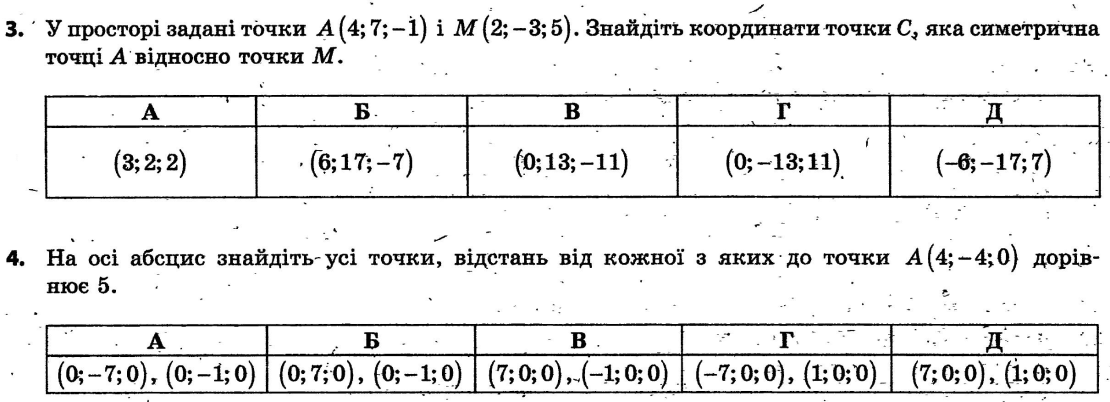 4. При якому значенні х вектори 5. Визначити, правильне чи неправильне твердження: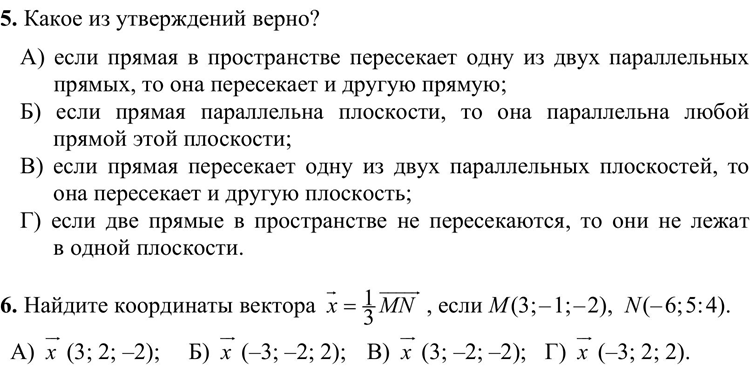 6. Знайти похідну функції: 7. Дослідити на монотонність функцію: 8. З точки до площини проведено  дві похилі, які утворюють з нею кути      300 та 450. Знайти всі невідомі відрізки, якщо відстань від даної точки     до площини  дорівнює 4 см.